КАРАР                                  № 49                     ПОСТАНОВЛЕНИЕ«07» сентябрь  2017 й.                                              «07» сентября 2017г.Об утверждении Порядка проведения общественного обсуждения по  проекту «Правил благоустройства территории сельского поселения Янгантауский сельсовет муниципального района Салаватский район Республики Башкортостан»Во исполнение Федерального закона от 06 октября 2003 года №131-ФЗ «Об общих принципах организации местного самоуправления в Российской Федерации», в целях улучшения уровня благоустройства и санитарного содержания территории общего пользования сельского поселения Янгантауский сельсовет муниципального района Салаватский район Республики Башкортостан, создания безопасных и благоприятных условий проживания граждан, в целях привлечения граждан, общественных объединений и некоммерческих организаций к обсуждению вопросов, касающихся реализации муниципальной программы «Формирование современной городской среды сельского поселения Янгантауский сельсовет муниципального района Салаватский район Республики Башкортостан на 2018-2022 года» ПОСТАНОВЛЯЕТ:1. Утвердить Порядок проведения общественного обсуждения проекта «Правил благоустройства территории сельского поселения Янгантауский сельсовет муниципального района Салаватский район Республики Башкортостан» (Приложение № 1).2. Настоящее постановление подлежит размещению на официальном сайте администрации сельского поселения Янгантауский сельсовет муниципального района Салаватский район Республики Башкортостан https://Янгантауский РФ3. Контроль за исполнением настоящего постановления оставляю за собой.Глава сельского поселения                                                            А.Т.НабиевПриложение  № 1                                                                           к постановлению администрации                                                                           сельского поселения Янгантауский сельсоветмуниципального района Салаватский районРеспублики Башкортостан                                                                                                        от 07.09.2017 года № 49Порядок проведения общественного обсуждения проекта «Правил благоустройства территории сельского поселения Янгантауский сельсовет муниципального района Салаватский район Республики Башкортостан»Общие положения1.1. Настоящий Порядок разработан в соответствии с Методическими рекомендациями для подготовки правил благоустройства территорий поселений, городских округов, внутригородских районов, утв. приказом Министерства строительства и жилищно-коммунального хозяйства Российской Федерации от 13.04.2017 г. № 711/пр, Федеральным законом от 06.10.2003 года № 131-ФЗ «Об общих принципах организации местного самоуправления в Российской Федерации», Уставом сельского поселения Янгантауский сельсовет муниципального района Салаватский район Республики Башкортостан и определяет порядок общественного обсуждения проекта Правил благоустройства территории сельского поселения Янгантауский сельсовет муниципального района Салаватский район Республики Башкортостан»» (далее – проект Правил благоустройства).1.2. Общественные обсуждения проводятся для обсуждения с участием населения сельского поселения Янгантауский сельсовет муниципального района Салаватский район Республики Башкортостан проекта Правил благоустройства.            1.3. Инициатором проведения общественных обсуждений является глава сельского поселения Янгантауский сельсовет муниципального района Салаватский район Республики Башкортостан (далее - Глава сельского поселения) либо лицо, исполняющее его обязанности. 2.  Назначение и организация подготовки проведения общественного обсуждения                                                                    2.1. Решение о назначении общественных обсуждений принимает Глава сельского поселения либо лицо, исполняющее его обязанности, в виде постановления, в котором указываются: тема общественного обсуждения; место и время их проведения; орган администрации сельского поселения, ответственный за подготовку и проведение общественных обсуждений.2.2.  Решение о проведении общественных обсуждений и проект Правил благоустройства подлежат опубликованию (обнародованию) не позднее, чем за 30 дней до проведения общественных обсуждений, путем размещения документа на официальном сайте администрации сельского поселения https://Янгантауский РФ в информационно-телекоммуникационной сети  «Интернет». 2.3. Одновременно с указанной информацией размещается сообщение о приеме предложений и замечаний к проекту Правил благоустройства. Предложения и замечания по форме, согласно Приложению, принимаются администрацией сельского поселения в рабочие дни  с 9-00 часов до 17-00 часов (перерыв с 13-00 часов до 14-00 часов) по адресу: д. Чулпан, ул. Зеленая, дом 13, e-mail: Cp_jangan@ufamts.ru.2.4. Глава сельского поселения либо лицо, исполняющее его обязанности, возлагает подготовку и проведение общественных обсуждений на орган администрации, к сфере компетенции которого относится выносимый на общественное обсуждение вопрос (далее по тексту – организатор общественных обсуждений).2.5. Организатор общественных обсуждений:2.5.1. составляет план работы по подготовке и проведению общественного обсуждения;2.5.2. определяет при необходимости перечень лиц, приглашенных для участия в общественных обсуждениях в качестве экспертов; своевременно направляет им официальные обращения с просьбой дать свои рекомендации по вопросам, вынесенным на общественные обсуждения; а также содействуют им в получении всей необходимой информации по вопросам, вынесенным на общественные обсуждения;2.5.3. осуществляет сбор представляемых предложений и замечаний от участников общественных обсуждений, проводит их анализ и обобщение;2.5.4. готовит информационные материалы к общественным обсуждениям, проекты рекомендаций, итоговый документ и иные документы, которые предполагается принять по результатам общественных обсуждений;2.5.5. устанавливает порядок выступлений на общественных обсуждениях;2.5.6. осуществляет иные полномочия, связанные с подготовкой и проведением общественных обсуждений, не противоречащие данному Положению. 2.6. Организатор общественных обсуждений  вправе запрашивать у организаций, предприятий и учреждений сельского поселения информацию, необходимую для подготовки и проведения общественных обсуждений.2.7. Организатор общественных обсуждений в своей деятельности подотчетен Главе сельского поселения либо лицу, исполняющему его обязанности, назначившему общественные обсуждения.Порядок внесения предложений и замечаний в проект «Правила благоустройства территории сельского поселения Янгантауский сельсовет муниципального района Салаватский район Республики Башкортостан»3.1. Опубликованный проект Правил благоустройства может обсуждаться на собраниях трудовых коллективов, общественных объединений, партий, союзов, иных собраниях граждан, в средствах массовой информации и иных формах.3.2. Выработанные в ходе обсуждения предложения и замечания к проекту Правил благоустройства по установленной форме, согласно Приложению, направляются организатору общественных обсуждений, не позднее 5 рабочих дней до даты проведения общественных обсуждений. К предложениям прилагаются  аргументированные обоснования вносимых предложений, а также протокол собрания. На собрании может выбираться представитель, который примет участие в выступлениях на общественных обсуждениях с аргументацией вносимых предложений.3.3. Жители сельского поселения, которые не смогли принять участие в обсуждении проекта Правил благоустройства  на собраниях, могут подать свои аргументированные предложения непосредственно организатору общественных обсуждений, в срок, предусмотренный п.3.2. настоящего Порядка. 3.4. Поступившие предложения и замечания обобщаются организатором общественных обсуждений и доводятся до сведения участников в ходе общественных обсуждений.4. Участники общественных обсуждений4.1.Участниками общественных обсуждений с правом выступления являются жители сельского поселения, представители трудовых коллективов, общественных объединений, партий и организаций, иных собраний граждан, внесшие организатору общественных обсуждений в установленные настоящим Порядком сроки аргументированные предложения к проекту Правил благоустройства, а также депутаты Совета, Глава сельского поселения, должностные лица администрации сельского поселения.4.2.Участвовать в общественных обсуждениях без права выступления, но с правом задавать вопросы могут все заинтересованные жители сельского поселения, представители средств массовой информации.5. Проведение общественных обсуждений5.1. Председательствующим на публичных обсуждениях является Глава сельского поселения либо лицо, им уполномоченное.5.2. Председательствующий ведет общественное обсуждение и следит за порядком обсуждения вопросов повестки дня общественных обсуждений.5.3. Председательствующий общественных обсуждений открывает общественные обсуждения и оглашает их тему, перечень вопросов, выносимых на общественное обсуждение, основания и причины их проведения, представляет секретаря.5.4. Установленный организатором общественных обсуждений регламент ведения общественных обсуждений также доводится до участников и обеспечивается председательствующим на общественных обсуждениях.5.5. Для организации общественного обсуждения председательствующий объявляет вопрос, по которому проводится общественное обсуждение, и предоставляет слово участникам общественных обсуждений, с правом выступления для аргументации своих предложений к проекту муниципальной программы.5.6. По окончании выступления каждого участника общественных обсуждений с аргументацией своих предложений (или по истечении предоставляемого времени) председательствующий дает возможность иным участникам общественных обсуждений задать уточняющие вопросы по позиции и (или) аргументам выступающего и предоставляет дополнительное время для ответов на вопросы. Время ответов на вопросы не может превышать времени основного выступления.5.7. Предложения и замечания, внесенные участниками общественных обсуждений, фиксируются в протоколе общественных обсуждений, который подписывается председательствующим и секретарем общественных обсуждений.5.8. В протоколе общественных обсуждений в обязательном порядке должны быть отражены позиции и мнения участников общественных обсуждений по каждому из обсуждаемых вопросов, высказанные ими в ходе общественных обсуждений устно или письменно.5.9. Участники общественных обсуждений вправе снять свои предложения или присоединиться к предложениям, выдвинутым другими участниками общественных обсуждений. Изменения позиций участников общественных обсуждений фиксируется в протоколе.5.10. Продолжительность общественных обсуждений определяется характером обсуждаемых вопросов.5.11. Председательствующий на общественных обсуждениях вправе принять решение о перерыве в общественных обсуждениях и о их продолжении в другое время.6. Публикация материалов общественных обсуждений  и учет их результатов при принятии решений органами местного самоуправления 6.1. По результатам общественных обсуждений принимается итоговый документ в виде заключения, содержащего все поступившие рекомендации, предложения и замечания по проекту муниципальной программы, который подписывается председательствующим общественных обсуждений.6.2. В заключения отражаются:6.2.1. дата, время и место проведения общественных обсуждений;6.2.2. вопросы общественных обсуждений;6.2.3. Ф.И.О. председательствующего на общественных обсуждениях;6.2.4. указание на проект Правил благоустройства (с  данными  о  его опубликовании);6.2.5. оформление в виде отдельных пунктов формулировки всех рекомендаций, предложений и замечаний, представленных экспертами и участниками общественных обсуждений с правом на выступление.6.3. В случае значительного объема заключения о результатах общественных обсуждений обеспечивается опубликование выдержек из него, включающих в обязательном порядке озвученные на общественных обсуждениях  предложения по обсуждаемому проекту правил благоустройства, принятые рекомендации.6.4. Администрация сельского поселения обеспечивает опубликование (обнародование) заключения по итогам общественных обсуждений в течение 4 дней после проведения общественных обсуждений, путем размещения копии документа на официальном сайте администрации сельского поселения https://Янгантауский РФ.6.5. Администрация сельского поселения, в течение 5 дней после проведения общественных обсуждений, предоставляет гражданам возможность внести свои предложения и дополнения к представленному проекту Правил благоустройства, не озвученные на встрече. Предложения принимаются администрацией сельского поселения в рабочие дни с 9-00 часов до 17-00 часов (перерыв с 13-00 часов до 14-00 часов) по адресу: д. Чулпан, ул. Зеленая, дом 13, e-mail: Cp_jangan@ufamts.ru.6.6. Администрация сельского поселения осуществляет публикацию итоговой версии проекта Правил благоустройства с пояснениями о том, какие изменения по итогам общественных обсуждений были внесены в проект и каким образом учтено мнение граждан, в течение 10 дней после проведения общественного обсуждения, на официальном сайте администрации сельского поселения  Янгантауский сельсовет муниципального района Салаватский район Республики Башкортостан https: //Янгантауский РФ.6.7. Отчет и видеозапись по итогам общественного обсуждения подлежат опубликованию в течение 14 дней после проведения обсуждения.Управляющий делами                                                                                  Э.Д.ИштугановаПриложение к порядку проведения общественного обсуждения проекта «Правила благоустройстватерритории сельского поселения Янгантауский сельсовет муниципального района                                                                           Салаватский район Республики Башкортостан» ПРЕДЛОЖЕНИЯ (ЗАМЕЧАНИЯ)общественного обсуждения проекта «Правила благоустройства территории сельского поселения Янгантауский сельсовет муниципального района Салаватский район Республики Башкортостан»Фамилия, имя, отчество представителя ___________________________________________Адрес места жительства (телефон)________________________________________________   Личная подпись и дата________________________________________________________             Даю согласие на обработку моих персональных данных, в целях рассмотрения и включения предложений в «Правила благоустройства территории сельского поселения Янгантауский сельсовет муниципального района Салаватский район Республики Башкортостан», в соответствии с действующим законодательством.                                                                                                                                                                    Персональные данные, в отношении которых дается настоящее согласие, включают данные, указанные в настоящих предложениях. Действия с персональными данными включают в себя: обработку (сбор, систематизацию, накопление, хранение, уточнение, обновление, изменение), использование, распространение, обеспечение, блокирование, уничтожение. Обработка персональных данных: автоматизация с использованием средств вычислительной техники, без использования средств автоматизации. Согласие действует с момента подачи данных предложений в муниципальную программу «Формирование современной городской среды сельского поселения Янгантауский сельсовет муниципального района Салаватский район Республики Башкортостан  на 2017 год», до моего письменного отзыва данного согласия.   Личная подпись и дата________________________________________________________БАШҠОРТОСТАН  РЕСПУБЛИКАҺЫСАЛАУАТ РАЙОНЫ МУНИЦИПАЛЬ РАЙОНЫНЫҢ ЯНҒАНТАУ АУЫЛСОВЕТЫ АУЫЛ БИЛӘМӘҺЕ ХАКИМИӘТЕ452492, Сулпан  ауылыЙәшел урамы, 13 йорттел. (34777) 2-88-22, 2-88-52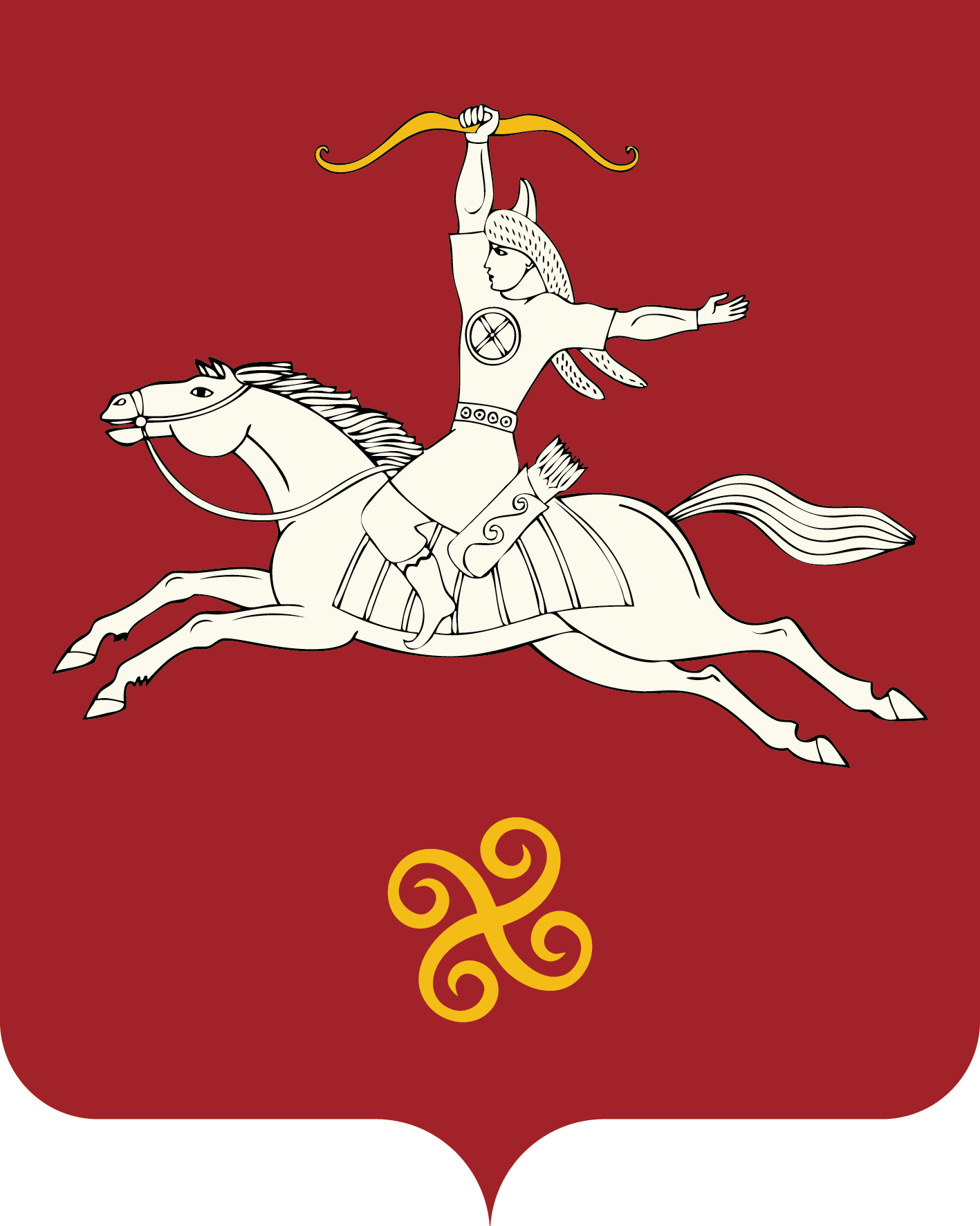 РЕСПУБЛИКА БАШКОРТОСТАНАДМИНИСТРАЦИЯ СЕЛЬСКОГО ПОСЕЛЕНИЯ ЯНГАНТАУСКИЙ СЕЛЬСОВЕТ МУНИЦИПАЛЬНОГО РАЙОНАСАЛАВАТСКИЙ РАЙОН452492, д.Чулпан, ул.Зелёная, д.13тел. (34777) 2-88-22, 2-88-52№п/пТекст  проекта документа, в отношении которого вносится предложение (замечание)Текст  предложения (замечания)Обоснование1234